PLAN NADZORU PEDAGOGICZNEGOSPRAWOWANEGO PRZEZ MINISTRA ŚRODOWISKANAD SZKOŁAMI LEŚNYMI NA ROK SZKOLNY 2020/20211. Ewaluacja problemowaZakres ewaluacji:Wymaganie: Uczniowie nabywają wiadomości i umiejętności określone w podstawie programowej.Wymaganie: Procesy edukacyjne są zorganizowane w sposób sprzyjający uczeniu się.Liczba ewaluacji: 12. Kontrola planowaTematyka kontroli: Prawidłowość organizacji pracy szkoły w związku z zapobieganiem, przeciwdziałaniem i zwalczaniem COVID-19, ze szczególnym uwzględnieniem wdrażania przez szkołę optymalnych rozwiązań umożliwiających pracę w zmienionych warunkach 
z wykorzystaniem narzędzi i zasobów cyfrowych oraz metod i technik kształcenia na odległość lub innego sposobu kształcenia.Liczba kontroli: 12Tematyka kontroli: Prawidłowość zapewnienia młodzieży pomocy psychologiczno-pedagogicznej w szkole, ze szczególnym uwzględnieniem zróżnicowania potrzeb rozwojowych i edukacyjnych.Liczba kontroli: 123. MonitorowanieZakres monitorowania: Wdrażanie podstawy programowej kształcenia w zawodach technik leśnik i operator maszyn leśnych, w zakresie realizacji warunków kształcenia w zawodach.Liczba szkół objętych monitorowaniem: 12Zakres monitorowania: Realizacja zadań w zakresie doskonalenia zawodowego nauczycieli, 
ze szczególnym uwzględnieniem nauczycieli praktycznej nauki zawodu.Liczba szkół objętych monitorowaniem: 12Minister Środowiska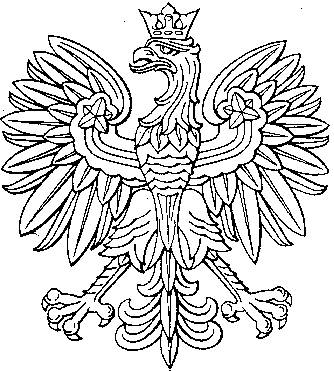 